Инструкция по выполнению заданий по учебной дисциплине «Информатика»                           10.11.202142 группа Для выполнения задания вы можете просмотреть его в расписании на сайте техникума (http://aat-arti.ru/ )   Задания:Выполнить практическую работу, представленную ниже. Внимательно читайте задание!Выполненное задание отправляйте на почту informatikaaat@mail.ru , указав в названии документа свою фамилию и № группы. Задание на оценку!ПРАКТИЧЕСКОЕ ЗАНЯТИЕ № 16ПОСТРОЕНИЕ ДИГРАММ И ГРАФИКОВ СРЕДСТВАМИ  MS EXCEL1. В электронной таблице построить на листе с данными линейчатую диаграмму с вертикальными столбцами (гистограмму), позволяющую отобразить рост количества серверов Интернета по годам.2. В электронных  таблицах построить графики кубической функции у=х3 и линейной функции у=2*х.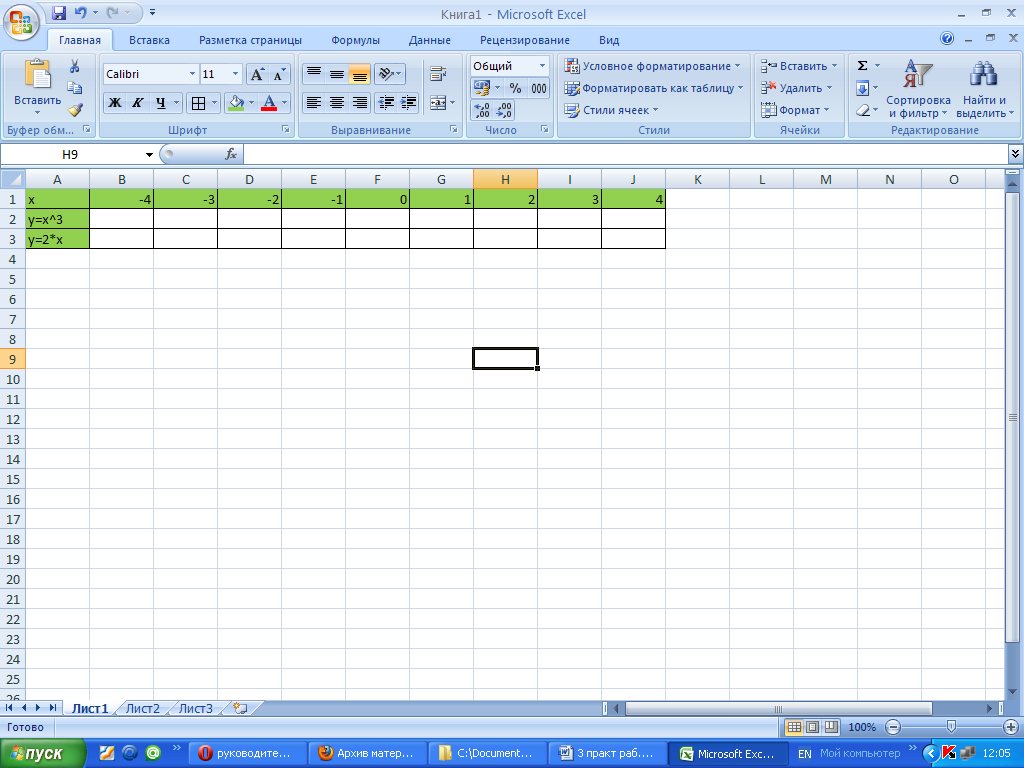 3. Построение рисунка «ЗОНТИК»Приведены функции, графики которых участвуют в этом изображении:у1= -1/18х2 + 12, х[-12;12]y2= -1/8х2 +6, х[-4;4]y3= -1/8(x+8)2 + 6, х[-12; -4]y4= -1/8(x-8)2 + 6, х[4; 12]y5= 2(x+3)2 – 9, х[-4;0]y6=1.5(x+3)2 – 10, х[-4;0]Запустить MS EXCELВ ячейке А1 внести обозначение переменной хЗаполнить диапазон ячеек А2:А26 числами с -12 до 12.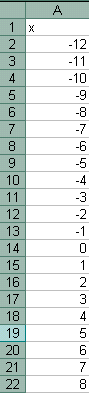 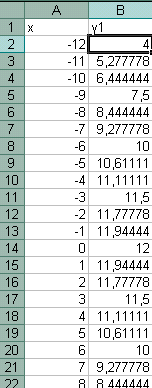 Последовательно для каждого графика функции будем вводить формулы.Для у1= -1/18х2 + 12, х[-12;12]Порядок выполнения действий:Устанавливаем курсор в ячейку В1 и вводим у1 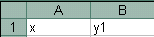  В ячейку В2 вводим формулу   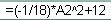 Нажимаем Enter на клавиатуреАвтоматически происходит подсчет значения функции.Растягиваем формулу до ячейки В26Аналогично в ячейку С10 (т.к значение функции находим только на отрезке х[-4;4])  вводим формулу для графика функции y2= -1/8х2 +6.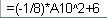 И.Т.Д.В результате должна получиться следующая ЭТ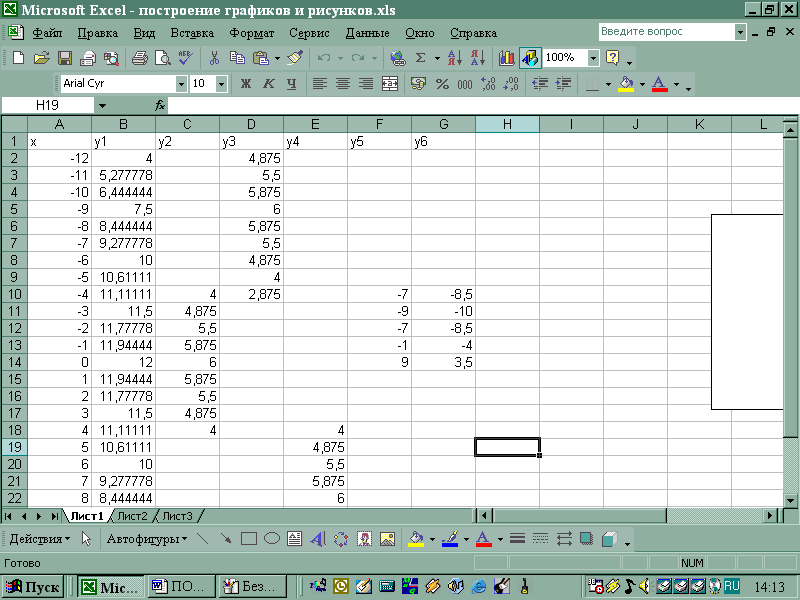 После того, как все значения функций подсчитаны, можно строить графики этих функций.Выделяем диапазон ячеек А1:G26На панели инструментов выбираем меню Вставка → Диаграмма.В окне Мастера диаграмм выберите Точечная → Выбрать нужный вид→ Нажать Ok.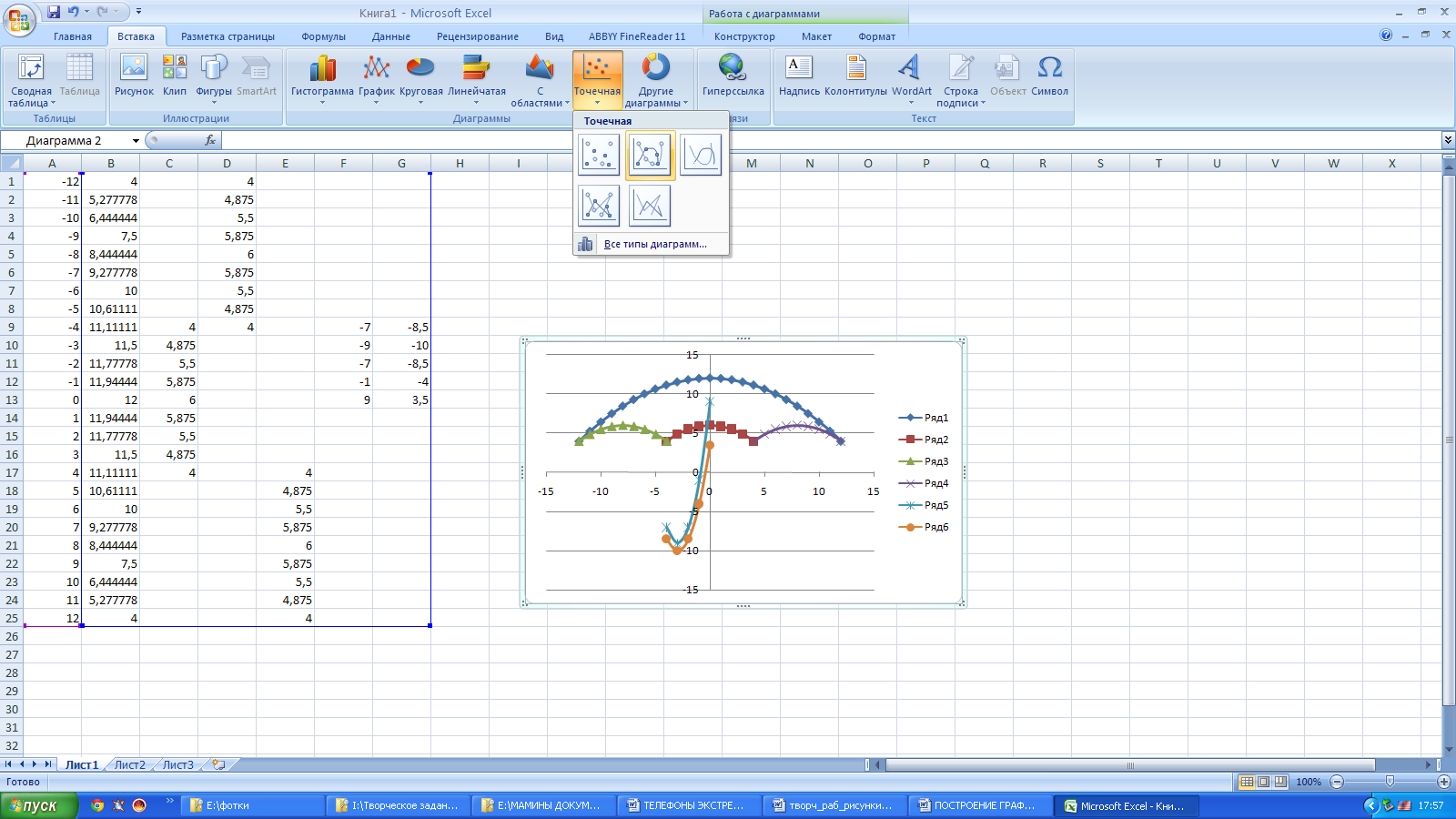 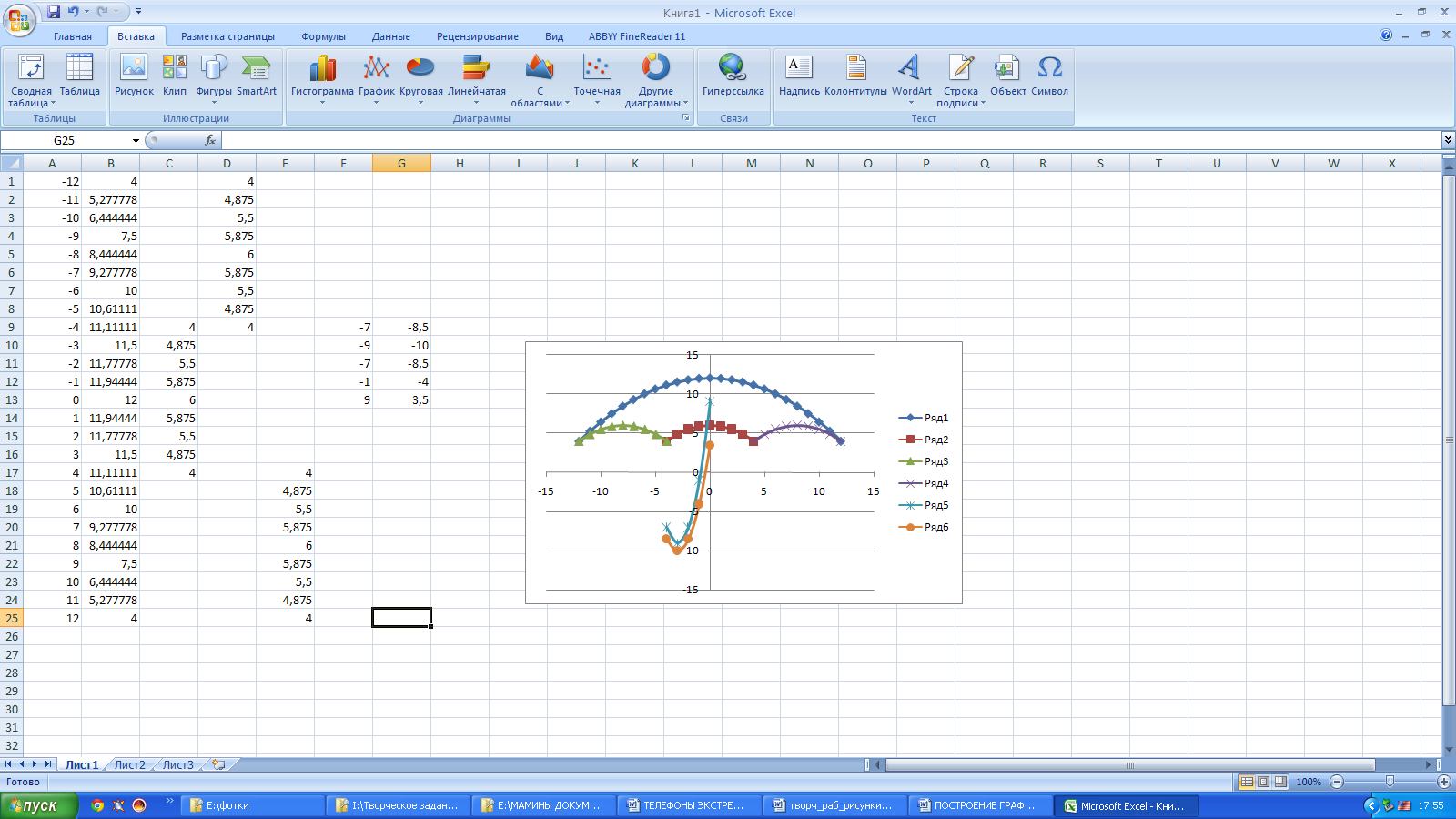 В результате должен получиться следующий рисунок:Годы20022003200420052006200720082009201020112012Кол-во серверов16304372110147172233318395433